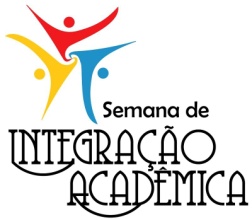 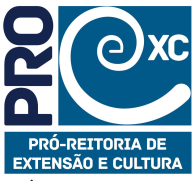 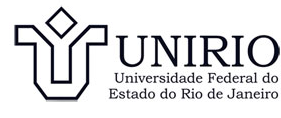 DECLARAÇÃODeclaramos que ___________________________ participou do XXIII Encontro de Extensão, como atividade integrante da XVI Semana de Integração Acadêmica, que ocorreu de 15 a 19 de outubro de 2018, junto à Pró-Reitoria de Extensão e Cultura.Rio de Janeiro,___ de__________de_____.     _____________________________Coordenador do Program/Projeto de ExtensãoSIAPE nº: